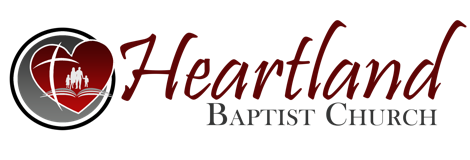 Satan: Names and Descriptive Titles (cont.) Mk 1:13.D. NAMES AND DESCRIPTIVE TITLES (cont.):9. That _____ _________ - Rev 12:9; 2 Cor 11:3.  He’s been around since the beginning.     10. __________ - Rev 12:3; 13:2; 20:2.  Here we see him as he really is!     11. Apollyon - the _____________!  Rev 9:11.     12. ________ ___ ________ - 2 Cor 11:14.        13. _________ ____ ______ - Jn 8:44.      14. ___________ - Jn 8:44.      15. __________ ______ - 1 Pt 5:8.       16. ________ ___ __________ - Eph 6:12.  Surely, all these names could not be given to an influence, a non-entity. Personal ___________ are always used when referring to him. He also had his own __________ that followed him - Mt 25:41. The Devil is real, and _____________ need to wake up to this fact!  III. THE _______ OF SATAN - Both Isaiah 14 and Ezekiel 28 give us the information about his fall.      A. THE _______ OF SATAN’S FALL:  We must distinguish the Devil’s moral fall from his physical ______________ from Heaven.       1. The Moral Fall of Satan - Ezk 28:15. There was a definite __________ when this rebellion took place and the Devil fell from his exalted position. So, it would have to be after his _________ and before the ____________ in the Garden.        2. The ____________ Fall of Satan - Lk 10:18.  A preview?  Some things to consider:         a. The Devil still has access to the “________ __________” as seen in the book of Job.          b. He still is the “_________ ___ ____ ________ of the Air” (Eph 2:2) which would be the “Second Heaven.”           c. He also ________ about here on Earth – 		Job 1:7; 1 Pt 5:8.           d. Isa 14:12-17.  Much of this prophecy is __________, although the fact of his pride is clearly seen here.  He became the Devil, no longer __________.           e. Finally, in Rev 12:9,10.  Satan is ______ _____ of Heaven in the middle of the Tribulation.       3. The “_____ ________” and the fall of Satan.  The so-called gap between Gen 1:1 and verse 2 is used by some to state a former creation of God was ____________ being initiated by the Devil during his ____________ against Almighty God. The “Gap Theory” accommodates the _________________ long ages. 